AVVISO PUBBLICOProgetto “Azioni per la tutela degli impollinatori” - Direttiva 2020Allegato 1.2 - Sottoazione A.1.B “Bee residence in aree urbane”Istituzione proponente: ____________________________________________________________Codice fiscale _____________________ Indirizzo _______________________________________Via ______________________________________ Tel. __________________ email_________________________ rappresentata da ____________________________________Descrizione tecnica degli interventi.Ubicazione dell’intervento: Comune __________________________________________________	Foglio ______________ Particelle* ____________________________________________* si allega la documentazione attestante il titolo di possesso del terreno.Tipologia di intervento (barrare la casella di interesse):Posizionamento di Bee residence tipologia 2 (vedi schema allegato) con annessa cartellonistica in aree idonee e funzionali alle finalità del progettoPosizionamento di Bee residence tipologia 3 (vedi schema allegato) con annessa cartellonistica montato su strutture preesistenti in aree idonee e funzionali alle finalità del progetto.Impegni:Il/la sottoscritto/a si impegna a rispettare le seguenti prescrizioni:Garantire la sorveglianza alle strutture e segnalare tempestivamente eventuali necessità in termini di manutenzione e ripristino delle condizioni minime di funzionamento. Assicurare l’accessibilità alla struttura e alla cartellonistica associata per garantire le finalità divulgative.Assicurare una adeguata comunicazione relativamente alle finalità del progetto e alle azioni specifiche proposte.(per gli istituti scolastici) garantire l’attivazione di specifiche attività didattiche inerenti l’importanza degli impollinatori e la loro salvaguardia.Il sottoscritto è consapevole che, in caso di mancato rispetto degli impegni sopra citati, l’Ente Parco si riserva di non procedere alla fornitura dei materiali e/o di richiedere la restituzione delle strutture fornite.
Aree oggetto dell’intervento (barrare la casella di interesse):Parco PubblicoArea verde annessa a scuola o ad altro edificio pubblico Edificio pubblico/scolasticoTempistica (barrare la casella di interesse):Il sottoscritto si impegna a realizzare l’intervento nel seguente periodo:primavera 2021;autunno 2021.

Luogo e data ________________________________							Firma _________________________________Bee residence tipologia 2 - prospetto frontale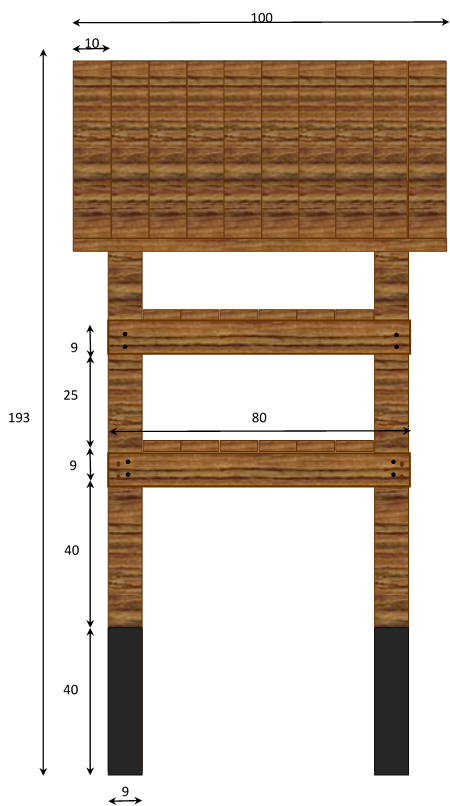 Bee residence tipologia 2 - prospetto laterale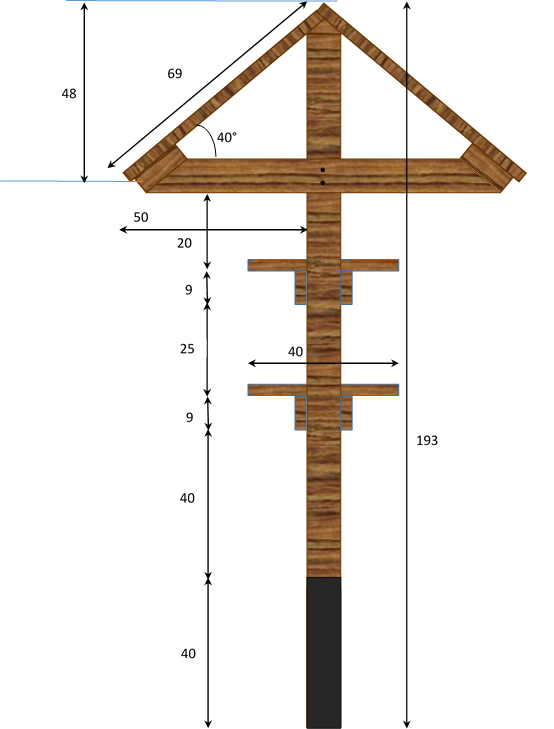 Bee residence tipologia 3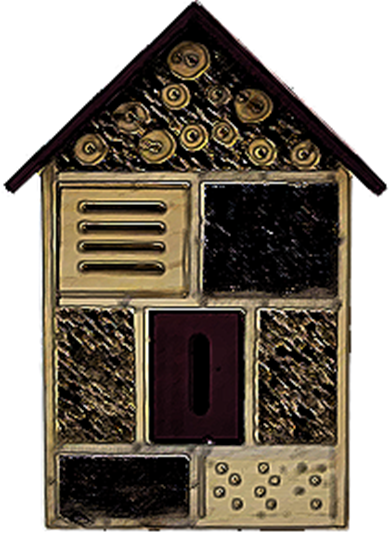 legno massello 4 pianidimensioni: altezza cm 47, larghezza cm 31.2, profondità cm 25 (30 cm per il tetto)montaggio a parete o su struttura preesistente